Logopedske vježbe   31.03.2020.N.K.Pogledaj slike i ispričaj što vidiš . Za svaku sliku smisli jednu rečenicu. Ispričaj kako ti pomažeš mami kada peče kolače.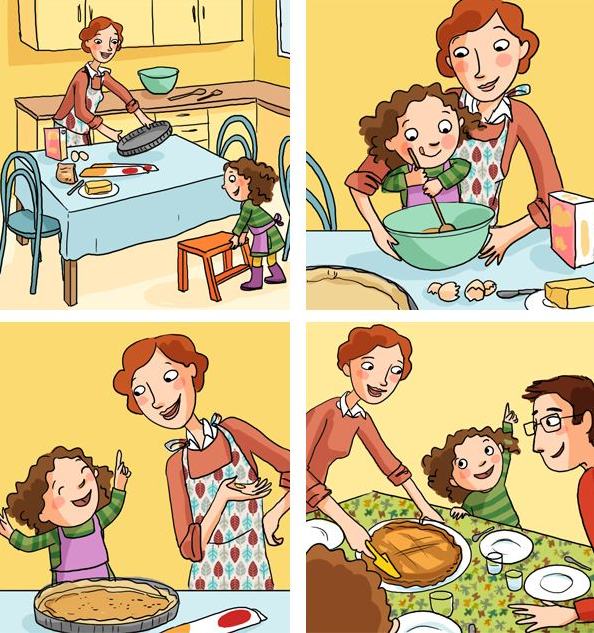 Izvor: http://clairedelvaux.blogspot.com/?m=1, 27.3.2020.